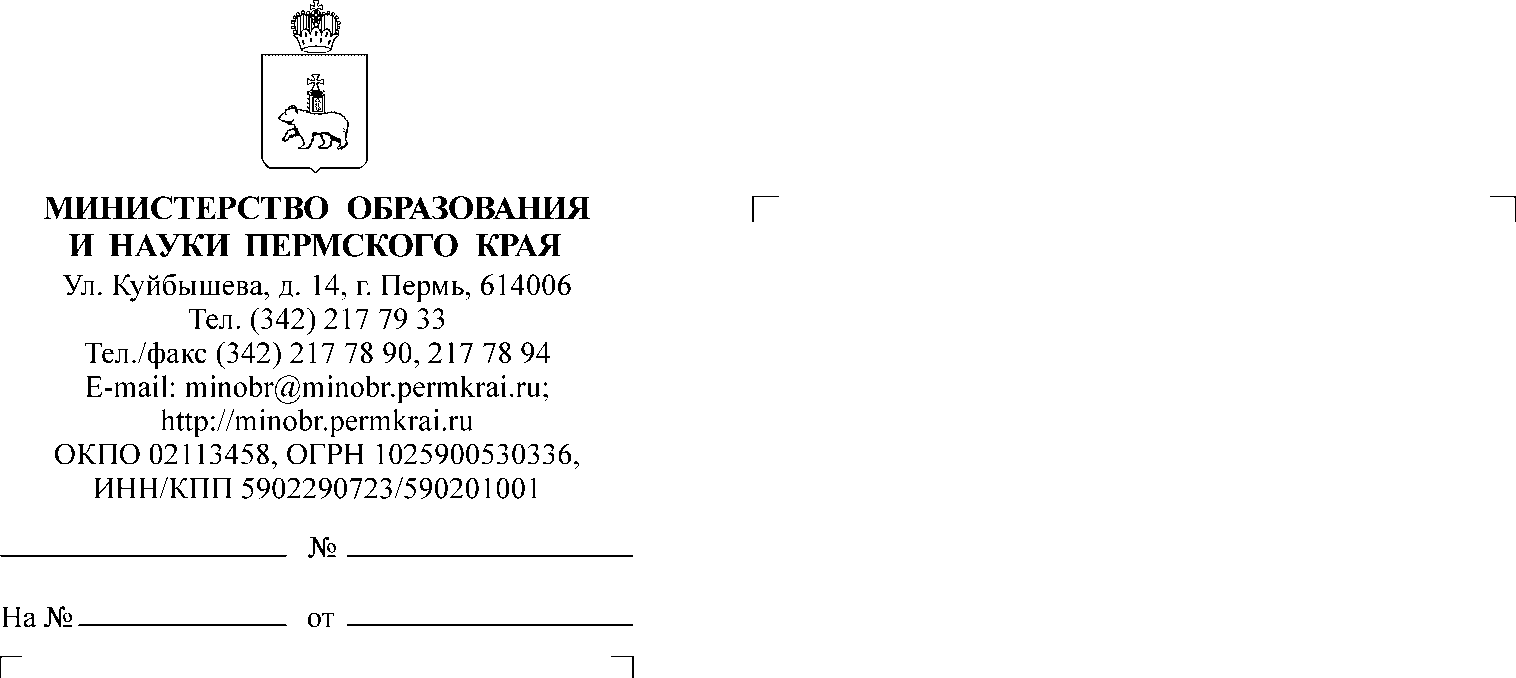 Уважаемые коллеги!С целью создания условий для проведения государственной итоговой аттестации по образовательным программам основного общего образования (далее – ГИА) направляем рекомендации по созданию необходимых условий 
в ППЭ, мерах реагирования при выявлении нарушений Порядка проведения ГИА-9 и информирования участников и их законных представителей с результатами ГИА.В соответствии с требованиями к помещениям в пунктах проведения экзаменов при проведении ГИА открытие аудиторий для организации питания 
не представляется возможным.Вместе с тем, при проведении экзамена, продолжительностью более 4-х часов, а также для участников ГИА, нуждающихся по медицинским показаниям 
в частом приеме пищи, рекомендуем организовать горячее питание в школьных столовых, расположенных вне пунктов проведения экзамена, до начала экзамена либо после его окончания.Кроме того, во время проведения экзамена участники ГИА, нуждающиеся 
в приеме пищи, имеют право перекуса легкими продуктами (вода, сок, булочка, шоколад и пр.) в аудитории. При этом участник ГИА должен предварительно отложить экзаменационные материалы на край стола либо пересесть для приема пищи за другой стол.Для участников ГИА, нуждающихся в особом режиме горячего питания, дополнительные условия могут быть созданы под контролем медицинского работника в медицинском кабинете.Обращаем ваше внимание на необходимость соблюдения мер информационной безопасности ГИА при организации питания в пунктах проведения экзаменов. С целью проведения дополнительных мероприятий по информированию участников ГИА с требованиями Порядка проведения ГИА-9 направляем примерный текст «Памятки участника ГИА», рекомендуемый к использованию 
в работе при входе участников ГИА в ППЭ (приложение 1).При организации мероприятий по информированию обучающихся 
и их законных представителей с результатами ГИА направляем примерный текст памятки (приложение 2).Напоминаем, что в случае выявления нарушения п. 55 Порядка проведения ГИА-9 участниками ГИА, достигшими возраста 15 лет, к пакету документов, направляемых в ГЭК в день проведения экзамена, необходимо приложить уведомление участника ГИА о дате, времени и месте рассмотрения материалов об административном правонарушении (приложение 3). При заполнении бланка дата и время рассмотрения материалов по факту нарушения согласовывается по телефону: (342) 217-79-49, консультант отдела общего образования Министерства образования и науки Пермского края Батуева Марина Ивановна.Министр 									Р.А.КассинаПРИЛОЖЕНИЕ 1к письму Министерства образованияи науки Пермского краяот_____№_______Памятка участника ГИА-9С целью предупреждения нарушений порядка проведения ГИА-9 в 2019 году Министерство образования и науки Пермского края напоминает участникам ГИА о правах и обязанностях, запретах, а также об административной ответственности, предусмотренной за нарушение порядка проведения ГИА. В день экзамена участник ГИА должен прибыть в пункт проведения экзамена (ППЭ) не менее чем за 45 минут до его начала. Экзамен начинается в 10.00 по местному времени. Допуск участников ГИА в ППЭ осуществляется при наличии у них документов, удостоверяющих их личность, и при наличии их в списках распределения в данный ППЭ. В день проведения экзамена (в период с момента входа в ППЭ и до окончания экзамена) участнику ГИА: необходимо иметь: чёрную гелевую ручку, документ удостоверяющий личность, лекарства и питание (при необходимости), специальные технические средства (для лиц с ограниченными возможностями здоровья, детей-инвалидов и инвалидов); запрещается иметь при себе и проносить в ППЭ средства связи, электронно-вычислительную технику, фото, аудио и видеоаппаратуру, справочные материалы, письменные заметки и иные средства хранения и передачи информации, выносить из аудиторий и ППЭ экзаменационные материалы на бумажном или электронном носителях, фотографировать экзаменационные материалы. Личные вещи участники ГИА обязаны оставить в специально выделенном в ППЭ месте (помещении) для хранения личных вещей участников ГИА. Во время экзамена участникам ГИА запрещается общаться друг с другом, свободно перемещаться по аудитории и ППЭ, выходить из аудитории без разрешения организатора. При выходе из аудитории во время экзамена участник ГИА должен оставить экзаменационные материалы и черновики на рабочем столе. Участник ГИА, допустивший нарушение указанных требований или иное нарушение установленного порядка проведения ГИА, удаляется с экзамена, а его результат по соответствующему учебному предмету аннулируется. По факту нарушения проведения государственной итоговой аттестации составляется протокол об административном правонарушении, ответственность за которое предусмотрена ч. 4 ст. 19.30 Кодекса Российской Федерации об административных правонарушениях. ОЗНАКОМЛЕН (А)ФИО участника ЕГЭ__________________________________________________________________Наименование ОУ___________________________________________________________________Дата_______________________________________________________________________________Подпись____________________________________________________________________________ПРИЛОЖЕНИЕ 2к письму Министерства образованияи науки Пермского краяот_____№_______ПАМЯТКАинформирования участников 
с результатами ГИА-9 в Пермском краев 2019 годуИнформирование участников ГИА-9 о результатах ГИА и прием заявлений о несогласии с полученными результатами осуществляется 
в общеобразовательных организациях по месту обучения в соответствии 
с прилагаемым графиком.Дата и время информирования: с 16.00 до 18.00 в день ознакомления 
с результатами.ВНИМАНИЕ!Информация о результатах участников ГИА-9 в Пермском крае до завершения экзаменационного периода не размещается в сети «Интернет», в т.ч. на платных ресурсах.ПРИЛОЖЕНИЕ 3к письму Министерства образованияи науки Пермского краяот_____№_______Уведомлениео дате, времени и месте рассмотрения материалов об административном правонарушенииВ связи с допущенным нарушением установленного порядка проведения государственной итоговой аттестации, в отношении Вас и в присутствии законных представителей несовершеннолетних участников ГИА будет рассмотрен вопрос о возбуждении дела об административном правонарушении, предусмотренном частью 4 статьи 19.30. Кодекса Российской Федерации об административных правонарушениях от 30.12.2001 N 195-ФЗ (далее – КоАП РФ,  текст документа размещен на Официальном интернет-портале правовой информации по адресу: http://www.pravo.gov.ru).Дата, время и место рассмотрения материалов об административном правонарушении: «____»_____________ 20_____ г. _____ часов ___ минут, адрес: бульвар Гагарина, 10, г. Пермь		В случае неявки в указанную дату и время, материалы об административном правонарушении будут рассмотрены в Ваше отсутствие в соответствии с требованиями пункта 4.1. статьи 28.2. КоАП РФ.С уведомлением ознакомлен(а), копию получил(а):________________  /________________/                дата                        подписьС уведомлением ознакомлен(а).Законный представитель несовершеннолетнего участника ГИА ______________________________________                                                                                                                                                 ФИО_____________________________________________________________________________________  /________________/                дата                        подписьПредмет ГИАДата экзаменаОзнакомление участников ГИА с результатами ГИА-9 Прием апелляций о несогласии с выставленными баллами(не позднее указанной даты)Иностранные языки, родной язык24.05.2019 (пт)05.06.2019 (ср)07.06.2019 (пт)Иностранные языки25.05.2019 (сб)06.06.2019 (чт)10.06.2019 (пн)Русский язык28.05.2019 (вт)11.06.2019 (вт)14.06.2019 (пт)Обществознание30.05.2019 (чт)11.06.2019 (вт)14.06.2019 (пт)Обществознание, Информатика и информационно-коммуникационные технологии (ИКТ), География, Химия04.06.2019 (вт)18.06.2019 (вт)20.06.2019 (чт)Математика06.06.2019 (чт)18.06.2019 (вт)20.06.2019 (чт)Литература, Физика, Информатика и информационно-коммуникационные технологии (ИКТ), Биология11.06.2019 (вт)24.06.2019 (пн)25.06.2019 (вт)История, Физика, География14.06.2019 (пт)25.06.2019 (вт)26.06.2019 (ср)РезервРусский язык25.06.2019 (вт)02.07.2019 (вт)03.07.2019 (ср)РезервОбществознание, Физика, Информатика и информационно-коммуникационные технологии (ИКТ), Биология26.06.2019 (ср)02.07.2019 (вт)03.07.2019 (ср)РезервМатематика27.06.2019 (чт)03.07.2019 (ср)04.07.2019 (чт)РезервГеография, История, Химия, Литература28.06.2019 (пт)04.07.2019 (чт)05.07.2019 (пт)РезервИностранные языки29.06. (сб)05.07.2019 (пт)08.07.2019 (пн)РезервПо всем учебным предметам01.07.2019 (пн)09.07.2019 (вт)10.07.2019 (ср)РезервПо всем учебным предметам02.07.2019 (вт)09.07.2019 (вт)10.07.2019 (ср)от ______________________..числочисломесяцмесяцгодгодгодгоднаименование пункта проведения ГИАнаименование пункта проведения ГИАнаименование пункта проведения ГИАнаименование пункта проведения ГИАнаименование пункта проведения ГИАадрес пункта проведения ГИАадрес пункта проведения ГИАадрес пункта проведения ГИАадрес пункта проведения ГИАадрес пункта проведения ГИАВремя составления Акта об удалениичасовминут наименование предметафамилия, имя, отчествофамилия, имя, отчествофамилия, имя, отчествофамилия, имя, отчествофамилия, имя, отчествофамилия, имя, отчествофамилия, имя, отчествофамилия, имя, отчествофамилия, имя, отчествофамилия, имя, отчествофамилия, имя, отчествофамилия, имя, отчествофамилия, имя, отчествофамилия, имя, отчествофамилия, имя, отчествофамилия, имя, отчествопаспорт:сериясериясериясерияномерномерномерномерномерномеркем выданкем выданкем выдандата выдачиДата рождения числочисломесяцмесяцгод         год         год         год         место рожденияадрес проживания (регистрации)контактный телефон